Fiche de vocabulaire : the Very hungry caterpillar, partie 3Chocolate : le chocolat 				A cake : un gâteau					  			A chocolate cake : un gâteau au chocolatOne slice : une trancheOne piece : un morceauHe had a stomachache : il eut mal à la l’estomacStomach : l’estomac	ache : la douleurNext : suivantThe day : le jourHe felt much better : il se sentit mieux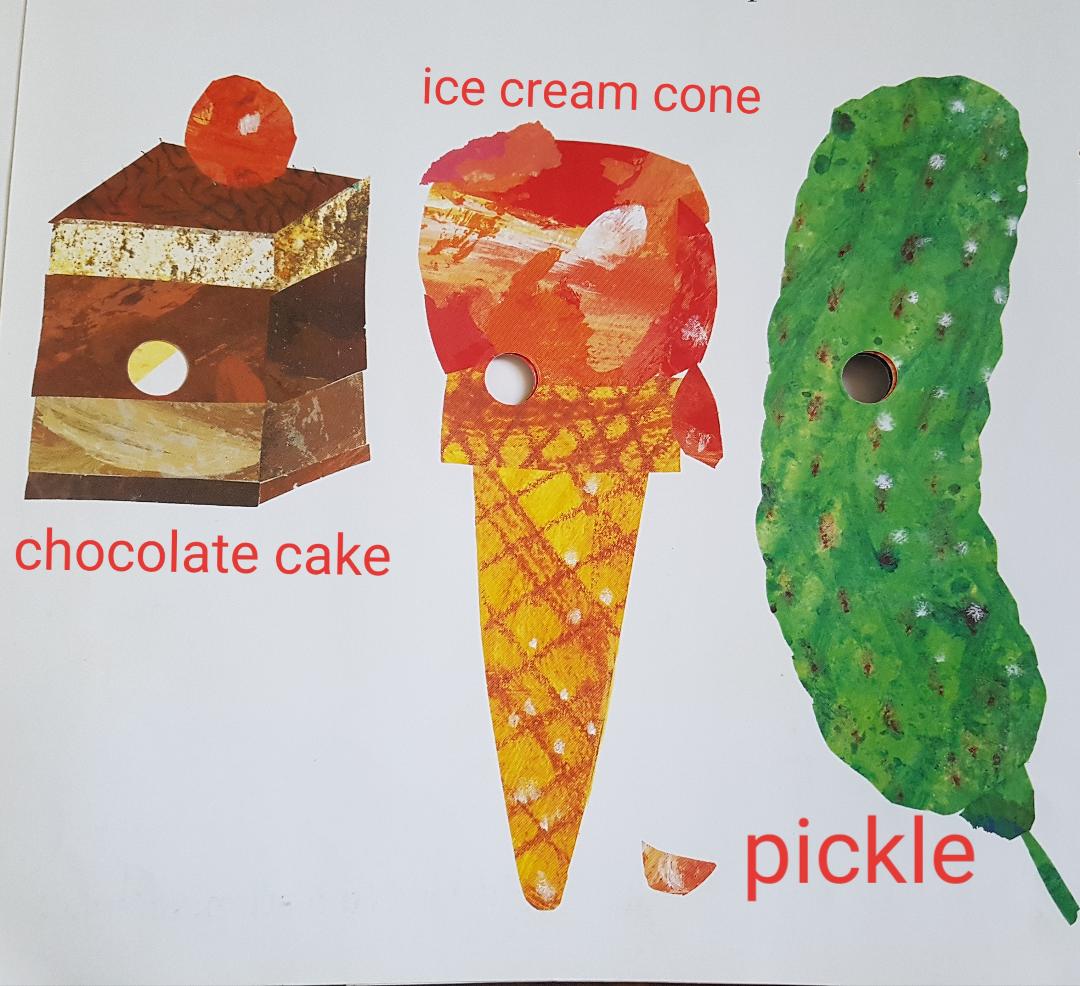 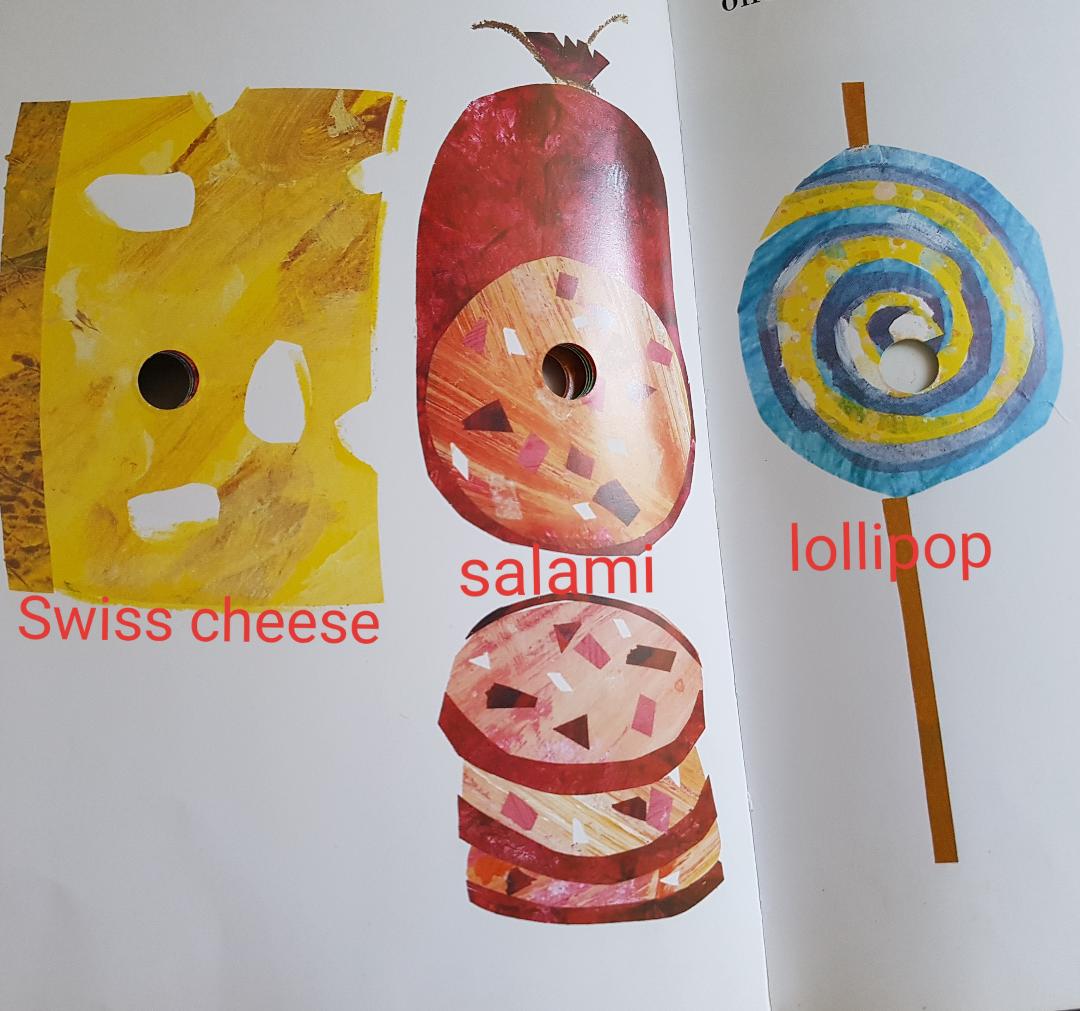 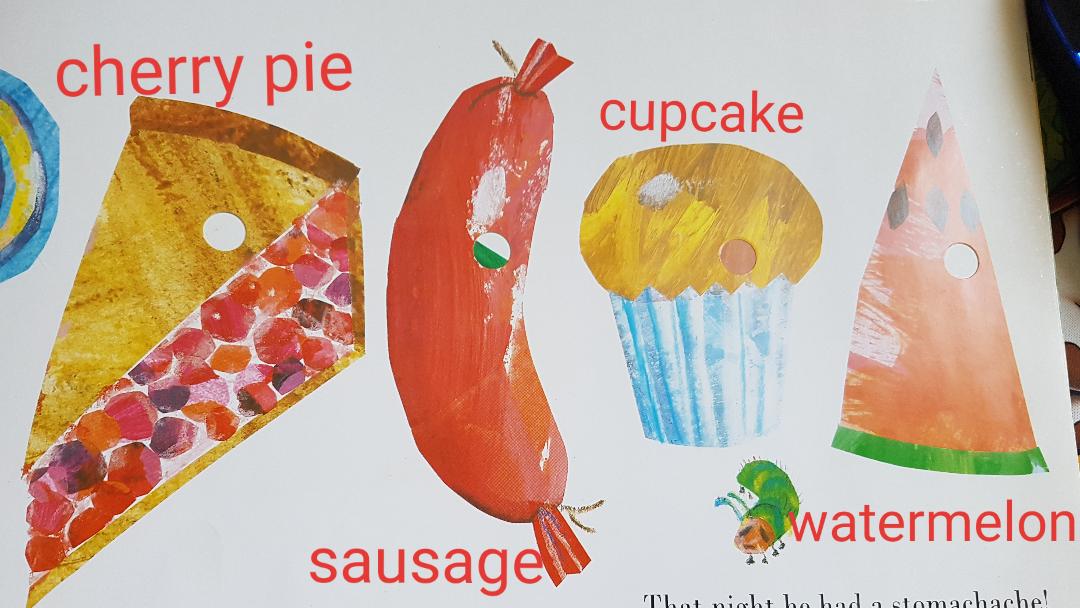 